STANDARD WHI.6a)	assessing the influence of geography on Roman economic, social, and political development.The city of Rome, with its central location on the Italian peninsula, was able to extend its influence over the entire Mediterranean Basin.The Italian peninsula was protected by the sea and the arc of the Alps mountains.	Locations and places•	Rome: Centrally located in the Mediterranean Basin and distant from eastern Mediterranean powers•	Italian Peninsula•	Alps: Protection•	Mediterranean Sea: Protection, sea-borne commerce	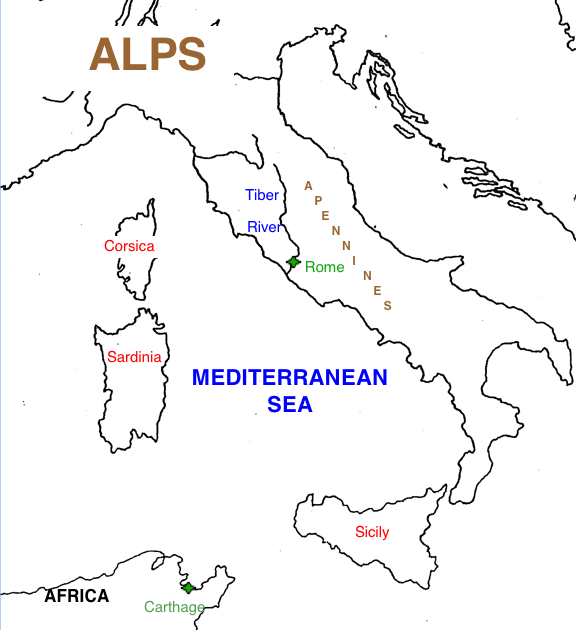 STANDARD WHI.6a)	assessing the influence of geography on Roman economic, social, and political development.The city of _________, with its central location on the Italian _________, was able to extend its influence over the entire Mediterranean Basin.The _________peninsula was protected by the sea and the arc of the _________mountains.	Locations and places•	_________: Centrally located in the Mediterranean Basin and distant from eastern Mediterranean powers•	_________Peninsula•	_________: Protection•	______________Sea: Protection, sea-borne commerce	